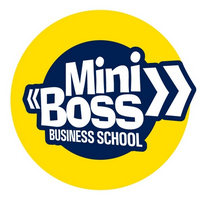 ЗАЯВКА НА РАЗМЕЩЕНИЕ ИНФОРМАЦИИ НА САЙТЕ: ___________________.miniboss-school.comОтветственное лицо, разместившее заказ: _________________________________________________ Телефон: __________________________ Е-mail: _____________________________________________Дата отправки заявки: «___» ____________201__г.Ожидаемая дата размещения: «___» __________201___г.Необходимость платного (точного) перевода (подчеркнуть): ДА / НЕТ 
АнглийскийВаш родной языкФотография или ее номер из приложения к данной таблиц.
Ссылка на видео в YOU TUBEМесто для статьи, новости, объявленияМесто для статьи, новости, объявленияМесто для фото (jpeg, jpg, png) или ссылки на видео YOU TUBEСтраница, на которой должна быть размещена информация, указанные выше:Название страницы или блока________________________________ Место для статьи, новости, объявленияМесто для статьи, новости, объявленияМесто для фото (jpeg, jpg, png) или ссылки на видео YOU TUBEСтраница, на которой должна быть размещена информация, указанные выше:Название страницы или блока________________________________ 